Заслушав и обсудив доклад Заведующей кафедрой дошкольного и начального образования Ли Елены Дмитриевны «Форсайт как новая технология сотрудничества со стейкхолдерами», УМСРЕШИЛ:1. Обеспечить участие ППС педагогического института в масштабировании инновационных образовательных программ: 6B01302 Начальное образование (IP) и 6B01202 Дошкольное образование (IP) через обучение и повышение квалификации с целью достижения результатов обучения и применения инновационных методов обучения.Председатель УМС Заведующие кафедрами Февраль 2024	«Ахмет Байтұрсынұлы атындағыҚостанай өңірлік университеті» КЕАҚ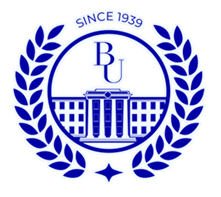 НАО «Костанайскийрегиональный университетимени Ахмет Байтұрсынұлы»ШЕШІМІОӘК отырысыРЕШЕНИЕЗаседания УМС  29.11.2023 ж.№ 8Қостанай қаласыгород Костанай